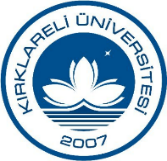 T.C.
KIRKLARELİ ÜNİVERSİTESİ
 TEKNOLOJİ FAKÜLTESİSTAJ TAKİP ÇİZELGESİYukarıdaki devam çizelgesi Eğitici Personel (Staj Sorumlusu) tarafından imzalanacaktır. Devam zorunluluğunu yerine getirmeyen öğrenciler başarısız sayılır.T.C.
KIRKLARELİ ÜNİVERSİTESİ
 TEKNOLOJİ FAKÜLTESİSTAJ DEFTERİÖğrencinin Adı SoyadıÖğrenci NumarasıGÜNTARİHİMZAGÜNTARİHİMZA1……/……/202…21……/……/202…2……/……/202…22……/……/202…3……/……/202…23……/……/202…4……/……/202…24……/……/202…5……/……/202…25……/……/202…6……/……/202…26……/……/202…7……/……/202…27……/……/202…8……/……/202…28……/……/202…9……/……/202…29……/……/202…10……/……/202…30……/……/202…11……/……/202…31……/……/202…12……/……/202…32……/……/202…13……/……/202…33……/……/202…14……/……/202…34……/……/202…15……/……/202…35……/……/202…16……/……/202…36……/……/202…17……/……/202…37……/……/202…18……/……/202…38……/……/202…19……/……/202…39……/……/202…20……/……/202…40……/……/202…Eğitici Personelin (Staj Sorumlusu)Adı Soyadı:                                                                                                     Kaşe/MühürTarih         :                                                                                                            İmzaBaşlık:Sayfa No:Başlık:Tarih:Eğitici Personelin (Staj Sorumlusu)Adı Soyadı:                                                                                                     Kaşe/Mühür                                                                                                              İmza